Drodzy RodzicePrzesyłam Wam propozycje zabaw i zadań do wykonania w domu. W miarę możliwości prosimy wysyłać zdjęcia z wykonywanych zajęć na adres mailowy: przedszkolaki.wola@gmail.comZaczynamy od porannej gimnastyki: https://www.youtube.com/watch?v=Zg7pCZOtMXoTemat Tygodnia: Święta, święta, biją dzwony.Piosenka tygodnia: https://www.youtube.com/watch?v=t-jVEPrPR9cDrogie dzieci odsłuchajcie piosenkę i spróbujcie się jej nauczyć  Po powrocie do przedszkola Przesyłam wam zadanie do wykonania: Pokolorujcie pisankę według kodu. Na Wasze prace będę czekać z niecierpliwością.  Zabawa muzyczno-ruchowa do piosenki „Marcowe zajączki”„ Marcowe zajączki”Ref. Na błękitnym niebieŚwieciło złote słońce.Na marcowej łąceBawiły się zające.1.Napotkały żabkę,Wysoko skakały.Spotkały krecika,W łapki z nim zagrały2. Wąchały krokusy,Stokrotki zrywały.Zobaczyły liska,Szybko uciekały.3. Na płaszczu biedronkiKropki policzyły.Zaczął padać deszczyk,W norce się ukryły.Ref. Na gwieździstym niebieGwiazdki migające.Na marcowej łąceSmacznie śpią zające.https://www.youtube.com/watch?v=tCDPA_zF8uQDzieci naśladują ruchy pokazane na filmiku. Rodzic zadaje pytania:– Jakie zwierzątka napotkały zajączki?– Gdzie ukryły się podczas deszczu? Bardzo Was proszę o wykonanie zadań w podręczniku – Karty Pracy strona 40-42 oraz w zeszycie do grafomotoryki  strona 58-59.  ( dzieci 5 letnie) Poniżej zadanie dla Wszystkich, pokoloruj proszę obrazek. Pamiętaj aby nie wyjeżdżać za linie 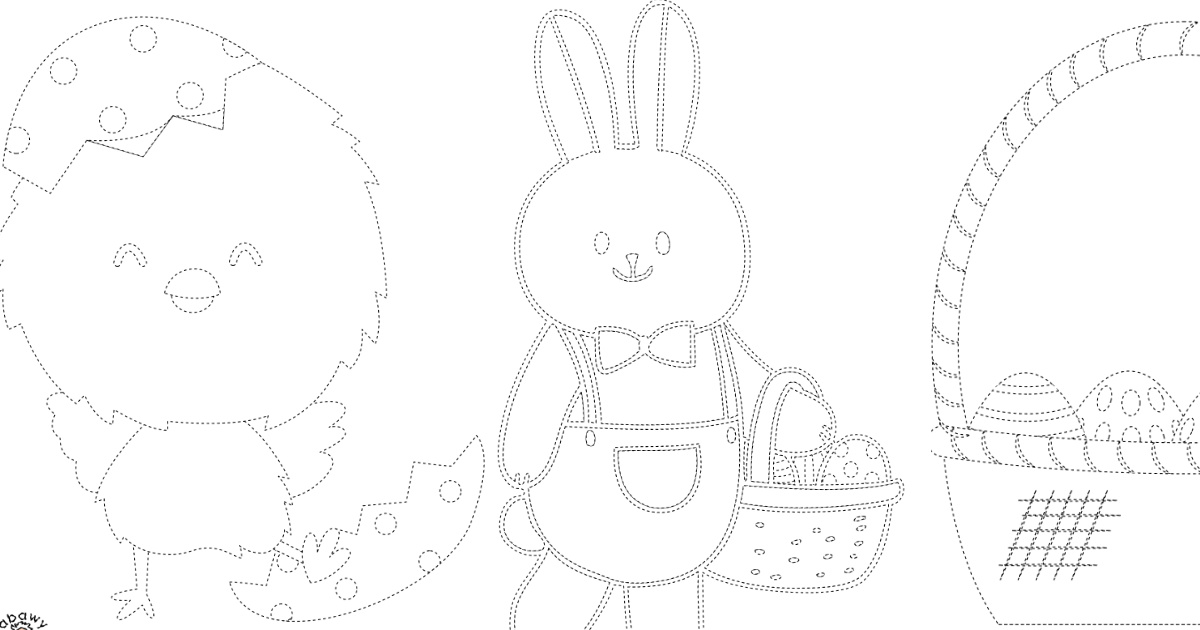 Widzicie wesołego kurczaka i zajączka? Musimy połączyć kropeczki tak aby powstał piękny obrazek, następnie pokoloruj go według własnego pomysłu  Na koniec przesyłam Wam opowiadanie, poproście Rodziców o przeczytanie i porozmawianie o nim. Dziękuje za dziś i pozdrawiam 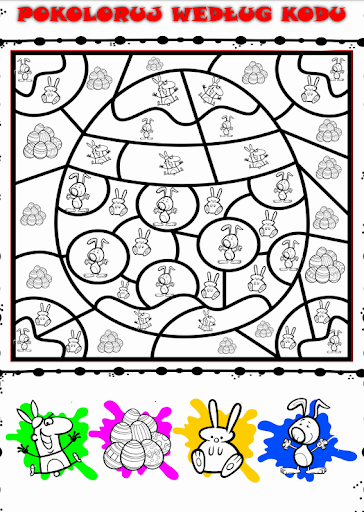 